ANALISIS MANAJEMEN PIUTANG PELANGGAN DALAM PENCAPAIAN TARGET TUNGGAKAN PADA PT. PLN (PERSERO) RAYON LUBUK PAKAM KABUPATEN DELI SERDANG SUMATERA UTARASKRIPSI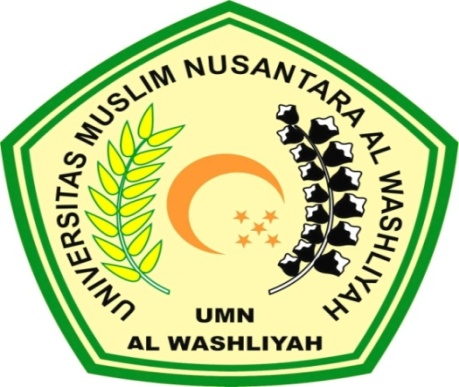 OLEH :NUR ALIMAHNIM: 163114179FAKULTAS EKONOMI PROGRAM STUDI MANAJEMENUNIVERSITAS MUSLIM NUSANTARA AL WASHLIYAHMEDAN2020ANALISIS MANAJEMEN PIUTANG PELANGGAN DALAM PENCAPAIAN TARGET TUNGGAKAN PADA PT. PLN (PERSERO) RAYON LUBUK PAKAM KABUPATEN DELI SERDANG SUMATERA UTARASKRIPSIDisusun Untuk Memenuhi Persyaratan Dalam Memperoleh Gelar Sarjana ManajemenJurusan ManajemenOLEH :NUR ALIMAHNIM: 163114179FAKULTAS EKONOMI PROGRAM STUDI MANAJEMENUNIVERSITAS MUSLIM NUSANTARA AL WASHLIYAHMEDAN2020